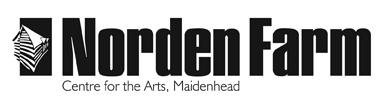 Classes & Activities – Course informationBook Club – SPR2019Category: 		Adult (18+years)Dates: 		 9 Jan, 6 Feb, 6 Mar 3 AprDay (s): 		WednesdaysTime:		 	7.30pm – 9.30pmStudent Fees: 	£5 per session including a drink from the bar (selected alcoholic / soft drinks)Venue: 		Norden Farm Centre for the ArtsTutor:	 		N/A - please note this is a self-led groupCourse Outline:Share your thoughts on contemporary fiction with other readers in a welcoming and relaxed atmosphere. Wednesday 9 January 2019:		TBCWednesday 6 February 2019:	TBCWednesday 6 March 2019:		TBCAre there any other costs? Is there anything I need to bring?NoneTo book please contact: Box Office on 01628 788997 / www.nordenfarm.orgNorden Farm Centre for the Arts Ltd. (No. 5405277) & Norden Farm Centre Trust Ltd. (No. 2713653, Charity Registration No. 1013555) are companies registered in England and Wales. The Registered Office is Altwood Road, Maidenhead, SL6 4PF. 